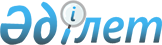 "Мемлекеттік үлгідегі білім беру туралы құжаттардың түрлері мен нысандарын және оларды беру қағидаларын бекіту туралы" Қазақстан Республикасы Білім және ғылым министрінің 2015 жылғы 28 қаңтардағы № 39 бұйрығына өзгерістер енгізу туралыҚазақстан Республикасы Білім және ғылым министрінің 2016 жылғы 29 қаңтардағы № 104 бұйрығы. Қазақстан Республикасының Әділет министрлігінде 2016 жылы 29 ақпанда № 13335 болып тіркелді      РҚАО-ның ескертпесі!

      Бұйрықтың қолданысқа енгізілу тәртібін 4-тармақтан қараңыз.

      «Білім туралы» 2007 жылғы 27 шілдедегі Қазақстан Республикасы Заңының 5-бабының 6-3) тармақшасына сәйкес БҰЙЫРАМЫН:



      1. «Мемлекеттік үлгідегі білім беру туралы құжаттардың түрлері мен нысандарын және оларды беру қағидаларын бекіту туралы» Қазақстан Республикасы Білім және ғылым министрінің 2015 жылғы 28 қаңтардағы № 39 бұйрығына (Нормативтік құқықтық актілерді мемлекеттік тіркеу тізілімінде 2015 жылғы 27 ақпан № 10348 болып тіркелген, Қазақстан Республикасы нормативтік актілерінің «Әділет» ақпараттық-құқықтық жүйесінде 2015 жылғы 21 шілдеде жарияланған) мынадай өзгерістер енгізілсін:



      1-тармақта:



      18) және 19) тармақшалар мынадай редакцияда жазылсын:

      «18) осы бұйрыққа 18-қосымшаға сәйкес бакалавр дәрежесі берілетін жоғары білім туралы дипломның (жай) нысаны;»;

      «19) осы бұйрыққа 19-қосымшаға сәйкес бакалавр дәрежесі берілетін жоғары білім туралы дипломның (үздік) нысаны;»;



      22) және 23) тармақшалар мынадай редакцияда жазылсын:

      «22) осы бұйрыққа 22-қосымшаға сәйкес магистр дәрежесі берілетін жоғары оқу орнынан кейінгі білім дипломының нысаны;»;

      «23) осы бұйрыққа 23-қосымшаға сәйкес іскерлік әкімшілік жүргізу докторы дәрежесі берілетін жоғары оқу орнынан кейінгі білім дипломының нысаны;»;



      33) және 34) тармақшалар мынадай редакцияда жазылсын:

      «33) осы бұйрыққа 33-қосымшаға сәйкес философия докторы (PhD) дәрежесі берілетін дипломның нысаны;»;

      «34) осы бұйрыққа 34-қосымшаға сәйкес бейіні бойынша доктор дәрежесі берілетін дипломның нысаны;»;



      көрсетілген бұйрыққа 18, 19, 22, 23, 27, 28, 33, 34 және 35-қосымшалар осы бұйрыққа 1, 2, 3, 4, 5, 6, 7, 8 және 9-қосымшаларға сәйкес редакцияда жазылсын.



      2. Жоғары және жоғары оқу орнынан кейінгі білім, халықаралық ынтымақтастық департаменті (С.М. Өмірбаев) заңнамада белгіленген тәртіппен: 



      1) осы бұйрықтың Қазақстан Республикасы Әділет министрлігінде мемлекеттік тіркелуін;



      2) осы бұйрықтың көшірмесін мемлекеттік тіркелгеннен кейін күнтізбелік он күн ішінде мерзімді баспа басылымдарында және «Әділет» ақпараттық-құқықтық жүйесінде ресми жариялауға, сондай-ақ Қазақстан Республикасы нормативтiк құқықтық актiлерiнiң эталондық бақылау банкiнде орналастыру үшін Қазақстан Республикасы Әділет министрлігінің «Республикалық құқықтық ақпарат орталығы» шаруашылық жүргізу құқығындағы республикалық мемлекеттік кәсіпорнына жолдауды;



      3) осы бұйрықты Қазақстан Республикасы Білім және ғылым министрлігінің ресми интернет-ресурсында орналастыруды қамтамасыз етсін.



      4) осы бұйрық Қазақстан Республикасының Әділет министрлігінде мемлекеттік тіркелгеннен кейін он жұмыс күні ішінде Қазақстан Республикасы Білім және ғылым министрлігінің Заң департаментіне осы тармақтың 1), 2) және 3) тармақшаларында көзделген іс-шаралардың орындалуы туралы мәліметтердің ұсынылуын қамтамасыз етсін.



      3. Осы бұйрықтың орындалуын бақылау Қазақстан Республикасының Білім және ғылым вице-министрі Т.О. Балықбаевқа жүктелсін.



      4. Осы бұйрық: 



      1) 2015 жылғы 29 қарашадан бастап 2017 жылғы 1 қаңтарға дейін қолданысқа енгізілетін осы бұйрыққа 9-қосымшаның 1-тармағын;



      2) 2017 жылғы 1 қаңтардан бастап 2020 жылғы 1 қаңтарға дейін қолданысқа енгізілетін осы бұйрыққа 9-қосымшаның 2-тармағын;



      3) 2020 жылғы 1 қаңтардан бастап қолданысқа енгізілетін осы бұйрыққа 9-қосымшаның 3-тармағын қоспағанда алғашқы ресми жарияланған күнінен кейін күнтізбелік он күн өткен соң қолданысқа енгізіледі.      Қазақстан Республикасының 

      Білім және ғылым министрі                  А. Сәрінжіпов

Қазақстан Республикасы   

Білім және ғылым министрінің

2016 жылғы 29 қаңтардағы  

№ 104 бұйрығына       

1-қосымша           Қазақстан Республикасы   

Білім және ғылым министрінің

2015 жылғы 28 қаңтардағы  

№ 39 бұйрығына        

18-қосымша          Нысан              

Бакалавр дәрежесі берілетін жоғары білім бойынша диплом (жай)

Қазақстан Республикасы   

Білім және ғылым министрінің

2016 жылғы 29 қаңтардағы  

№ 104 бұйрығына       

2-қосымша           Қазақстан Республикасы   

Білім және ғылым министрінің

2015 жылғы 28 қаңтардағы  

№ 39 бұйрығына        

19-қосымша          Нысан              

Бакалавр дәрежесі берілетін жоғары білім бойынша диплом (үздік)

Қазақстан Республикасы   

Білім және ғылым министрінің

2016 жылғы 29 қаңтардағы  

№ 104 бұйрығына       

3-қосымша           Қазақстан Республикасы   

Білім және ғылым министрінің

2015 жылғы 28 қаңтардағы  

№ 39 бұйрығына        

22-қосымша          Нысан              

Магистр дәрежесі берілетін жоғары оқу орнынан кейінгі білім

дипломы

Қазақстан Республикасы   

Білім және ғылым министрінің

2016 жылғы 29 қаңтардағы  

№ 104 бұйрығына       

4-қосымша           Қазақстан Республикасы   

Білім және ғылым министрінің

2015 жылғы 28 қаңтардағы  

№ 39 бұйрығына        

23-қосымша          Нысан              

Іскерлік әкімшілік жүргізу докторы дәрежесі берілетін жоғары

оқу орнынан кейінгі білім дипломы

Қазақстан Республикасы   

Білім және ғылым министрінің

2016 жылғы 29 қаңтардағы  

№ 104 бұйрығына       

5-қосымша           Қазақстан Республикасы   

Білім және ғылым министрінің

2015 жылғы 28 қаңтардағы  

№ 39 бұйрығына        

27-қосымша          Нысан              

Үш тілде дипломға қосымша (транскрипт)

      15. За время обучения изучил (а) и сдал (а) экзамены по следующим дисциплинам:Примечание: Приложение к диплому (транскрипт) снабжается степенями защиты

      15. Оқу уақытында мынадай пәндерді оқыды және емтихан тапсырды:      Ескертпе: Дипломға қосымша (транскрипт) қорғау дәрежелерімен жабдықталады.

      15. Taken courses and passed examinations during the study period:      Note: Diploma supplement (transcript) is has security features

Қазақстан Республикасы   

Білім және ғылым министрінің

2016 жылғы 29 қаңтардағы  

№ 104 бұйрығына       

6-қосымша           Қазақстан Республикасы   

Білім және ғылым министрінің

2015 жылғы 28 қаңтардағы  

№ 39 бұйрығына        

28-қосымша          Нысан              

Магистр дипломына куәлік

Қазақстан Республикасы   

Білім және ғылым министрінің

2016 жылғы 29 қаңтардағы  

№ 104 бұйрығына       

7-қосымша           Қазақстан Республикасы   

Білім және ғылым министрінің

2015 жылғы 28 қаңтардағы  

№ 39 бұйрығына        

33-қосымша          Нысан              

Философия докторы (PhD) дәрежесі берілетін жоғары оқу орнынан

кейінгі білім дипломы

Қазақстан Республикасы   

Білім және ғылым министрінің

2016 жылғы 29 қаңтардағы  

№ 104 бұйрығына       

8-қосымша           Қазақстан Республикасы   

Білім және ғылым министрінің

2015 жылғы 28 қаңтардағы  

№ 39 бұйрығына        

34-қосымша          Нысан              

Бейіні бойынша доктор дәрежесі берілетін жоғары оқу орнынан

кейінгі білім дипломы

Қазақстан Республикасы   

Білім және ғылым министрінің

2016 жылғы 29 қаңтардағы  

№ 104 бұйрығына       

9-қосымша           Қазақстан Республикасы   

Білім және ғылым министрінің

2015 жылғы 28 қаңтардағы  

№ 39 бұйрығына        

35-қосымша           

Білім туралы мемлекеттік үлгідегі құжаттарды беру қағидалары

      1. Қорытынды аттестаттаудан өткен білім алушыларға білім туралы мемлекеттік үлгідегі құжаттарды негізгі орта, жалпы орта білімнің жалпы білім беретін оқу бағдарламалары бойынша, техникалық және кәсіптік, орта білімнен кейінгі білімнің білім беру бағдарламалары бойынша білім беру қызметімен айналысуға лицензиясы бар және мемлекеттік аттестатаудан өткен, сондай-ақ жоғары және жоғары оқу орнынан кейінгі білімнің білім беру бағдарламалары бойынша білім беру қызметімен айналысуға лицензиясы бар және белгіленген тәртіппен мемлекеттік аттестаттаудан немесе аккредиттеуден өткен білім беру ұйымдары береді.



      2. Қорытынды аттестаттаудан өткен білім алушыларға білім туралы мемлекеттік үлгідегі құжаттарды: 



      1) негізгі орта, жалпы орта білімнің жалпы білім беретін оқу бағдарламалары, техникалық және кәсіптік, орта білімнен кейінгі білімнің, сондай-ақ әскери, арнаулы оқу орындарында жоғары және жоғары оқу орнынан кейінгі білімнің білім беру бағдарламалары бойынша білім беру қызметімен айналысуға лицензиясы бар және мемлекеттік аттестаттаудан өткен білім беру ұйымдары; 



      2) әскери, арнаулы оқу орындарын қоспағанда, жоғары және жоғары оқу орнынан кейінгі білімнің білім беру бағдарламалары бойынша білім беру қызметімен айналысуға лицензиясы бар және білім беру сапасын қамтамасыз ету жөніндегі халықаралық еуропалық желілердің толық мүшелері болып табылатын және білім беру саласындағы уәкілетті органның тізіліміне енгізілген шетелдік немесе ұлттық аккредиттеу органдарында халықаралық аккредиттеуден өткен білім беру ұйымдары береді.



      3. Қорытынды аттестаттаудан өткен білім алушыларға білім туралы мемлекеттік үлгідегі құжаттарды:



      1) негізгі орта, жалпы орта білімнің жалпы білім беретін оқу бағдарламалары бойынша, әскери, арнаулы оқу орындарында жоғары және жоғары оқу орнынан кейінгі білімнің білім беру бағдарламалары бойынша білім беру қызметімен айналысуға лицензиясы бар және мемлекеттік аттестаттаудан өткен білім беру ұйымдары;



      2) әскери, арнаулы оқу орындарын қоспағанда, техникалық және кәсіптік, орта білімнен кейінгі білімнің, жоғары және жоғары оқу орнынан кейінгі білімнің білім беру бағдарламалары бойынша білім беру қызметімен айналысуға лицензиясы бар және білім беру сапасын қамтамасыз ету жөніндегі халықаралық еуропалық желілердің толық мүшелері болып табылатын және білім беру саласындағы уәкілетті органның тізіліміне енгізілген шетелдік немесе ұлттық аккредиттеу органдарында халықаралық аккредиттеуден өткен білім беру ұйымдары береді.



      4. «Қауымдастырылған профессор (доцент)» немесе «профессор» ғылыми атағы берілген адамдарға аттестат беріледі.



      5. Негізгі орта немесе жалпы орта, техникалық және кәсіптік, орта білімнен кейінгі, жоғары білім беретін білім беру ұйымдарында білім алғандарға құжатты кәсіби даярлық туралы куәлік беру үшін тиісті (біліктілік, емтихан, аттестаттау, диссертациялық) комиссияның шешімі негіздеме болып табылады.

      Интернатураны немесе резидентураны бітіргені туралы құжат беру үшін аттестаттау комиссиясының шешімі негіздеме болып табылады. 

      Түзету білім беру ұйымында білім алушыға құжат беру үшін білім беру ұйымы басшысының шешімі негіздеме болып табылады.

      Философия докторы (PhD), бейіні бойынша доктор дипломын беру үшін Қазақстан Республикасы Білім және ғылым саласындағы бақылау комитетінің (бұдан әрі – Комитет) философия докторы (PhD), бейіні бойынша доктор ғылыми дәрежесін беру жөніндегі бұйрығы негіздеме болып табылады.

      Қауымдастырылған профессор (доцент) немесе профессор аттестатын беру үшін Комитеттің қауымдастырылған профессор (доцент) немесе профессор ғылыми атағын беру жөніндегі бұйрығы негіздеме болып табылады.

      Білім алушылар «Алтын белгі» белгісімен қорытынды аттестаттау нәтижелерін және облыстардың, Алматы және Астана қалалары білім басқармаларының ұсынған актілерін ескеретін Қазақстан Республикасы Білім және ғылым министрлігінің шешімі негізінде» марапатталады.



      6. Білім беру ұйымдарында білім алушыға негізгі орта білім туралы үздік куәлік, жалпы орта білім туралы үздік аттестат, үздік диплом куәлікке, аттестатқа, дипломға қосымшаға енгізілетін бағалардың негізінде беріледі.



      7. Білім алушыға құжатты тиісті шешім қабылданған күннен бастап он бес жұмыс күнінен кешіктірмей білім беру ұйымы салтанатты жағдайда, жеке өзіне береді. Құжатты жеке өзі алу мүмкіндігі болмаған жағдайда ол басқа адамға Қазақстан Республикасының заңнамасында көзделген тәртіппен ресімделген сенімхат бойынша беріледі.



      8. Құжаттардың телнұсқалары және оларға қосымшалар жоғалған немесе бүлінген құжаттардың орнына беріледі.

      Құжаттың телнұсқасын беру үшін мыналар негіздеме болып табылады:



      1) құжатты жоғалтқан немесе бүлдірген азаматтың немесе кәмелет жасқа толмаған баланың ата-анасының (заңды өкілінің) білім беру ұйымы басшысының атына оның жоғалуының немесе бүлінуінің мән-жайы баяндалған еркін түрде жазған өтініші;



      2) туу туралы куәліктің немесе жеке куәліктің (паспорттың) көшірмесі.

      Құжаттың телнұсқасы өтініш түскен күннен бастап күнтізбелік 30 күннен кешіктірілмей беріледі.

      Құжаттардың телнұсқалары телнұсқа беру туралы шешім қабылданған сәтте қолданыста болған үлгідегі бланкілерде беріледі және оларға білім беру ұйымының басшысы және оның оқу ісі жөніндегі орынбасары және факультет деканы қол қояды.

      Берілетін құжаттың бланкісінде жоғары оң жақ бұрышында «Түпнұсқаның орнына берілген № ______ телнұсқа» деген мөртаңба қойылады.

      Жоғалған немесе бүлінген «ғылым кандидаты», «ғылым докторы», философия докторы (PhD), «бейін бойынша доктор» дипломдарының, «қауымдастырылған профессор (доцент), «профессор» аттестаттарының телнұсқаларын беру үшін аталған тұлғаларға ғылыми дәрежелер немесе ғылыми атақтар беру туралы Комитеттің бұйрықтары негіздеме болып табылады.



      9. Өзінің тегін (атын, әкесінің атын) өзгерткен азаматтар өздерінде бар құжаттарды жаңа тегі (аты, әкесінің аты) жазылған құжатқа айырбастай алады.

      Айырбастау білім беру ұйымы басшысының немесе оны алмастыратын адамның шешімі бойынша тегін (атын, әкесінің атын) өзгерткенін растайтын құжаттармен бірге өзінің тегін (атын, әкесінің атын) өзгерткен азаматтың өтініші негізінде жүргізіледі.
					© 2012. Қазақстан Республикасы Әділет министрлігінің «Қазақстан Республикасының Заңнама және құқықтық ақпарат институты» ШЖҚ РМК
				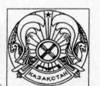 __________________________________

__________________________________

(жоғары оқу орнының толық атауы)Мемлекеттік аттестаттау

комиссиясының ______ жылғы «___»

__________ шешімімен (№ _____

хаттама)

___________________________________

___________________________________

(тегі, аты, әкесінің аты (болған

жағдайда)

___________________________________

_________________мамандығы бойынша

(мамандықтың коды және атауы)

___________________________________БАКАЛАВРЫ

дәрежесі берілді.Мемлекеттік аттестаттау

комиссиясының төрағасы ________/___________________

Ректор _______/ ____________________

Хатшы ________ / ____________________

М.О.

_______ жылғы «____» _______ _________________ қ.

ЖБ-Б № 0000001 

Тіркеу нөмірі ___________

ішкі жағы/внутренняя сторонаРешением Государственной аттестационной комиссии

_________________________________

_________________________________

(полное наименование высшего

учебного заведения)

от «____» __________ ______ года

(протокол № _____)

_________________________________

_________________________________

(фамилия, имя, отчество (при его наличии)присуждена степень

БАКАЛАВР_________________________________

по специальности _________________________________

_________________________________

_________________________________

(код и наименование специальности)By the decision of the State Attestation Committee of

_________________________________

_________________________________

(name of the higher education institution)

______________________________was

(graduate’s full name)

awarded the degree of BACHELOR of _________________

in ______________________________

(code and name of the specialty)Date «____» ______________ ________

ЖБ - Б № 0000001

«___»_____________ ______ года

г. ____________________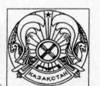 __________________________________

__________________________________

__________________________________

(жоғары оқу орнының толық атауы)Мемлекеттік аттестаттау

комиссиясының ______ жылғы «____»

__________ шешімімен (№ _____

хаттама)

___________________________________

___________________________________

(тегі, аты, әкесінің аты (болған жағдайда)

___________________________________

___________________________________

________________ мамандығы бойынша

(мамандықтың коды және атауы)

___________________________________БАКАЛАВРЫ

дәрежесі берілді.Мемлекеттік аттестаттау

комиссиясының төрағасы ________ /_______________

Ректор ________/ ____________________

Хатшы ________ / ____________________

М.О.

______ жылғы «____» _____________ ______________ қ.

ЖБ-Б № 0000001

Тіркеу нөмірі ___________

ішкі жағы/внутренняя сторонаРешением Государственной аттестационной комиссии

_________________________________

_________________________________

(полное наименование высшего учебного заведения)

от «____» ___________ _______ года (протокол № _____)

_________________________________

(фамилия, имя, отчество (при его наличии)присуждена степень

БАКАЛАВР_________________________________

по специальности ________________

_________________________________

(код и наименование специальности)By the decision of the State Attestation Commission of

_________________________________

_________________________________

(full name of the higher education institution)

_______________________________is

(graduate’s full name)

awarded the degree of BACHELOR of ______________

in ______________________________

(code and name of the specialty)

Date «____» ______________ ________

ЖБ - Б № 0000001

«___»_____________ ______ года г. ___________________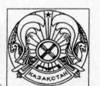 ____________________________________

(жоғары оқу орнының толық атауы)

Мемлекеттік аттестаттау

комиссиясының ______ жылғы «___»

_________________шешімімен (№ _____

хаттама)

____________________________________

____________________________________

(тегі, аты, әкесінің аты (болған жағдайда)

____________________________________

__________________ мамандығы бойынша

(мамандықтың коды және атауы)

____________________________________МАГИСТРІ

дәрежесі берілді.Мемлекеттік аттестаттау

комиссиясының төрағасы ________

/__________________

Ректор ________/ __________________

Хатшы ________ / __________________

М.О.

______ жылғы «____» ___________ _______________ қ.

ЖБ-Б № 0000001 

Тіркеу нөмірі ___________

ішкі жағы/внутренняя сторонаРешением Государственной

аттестационной комиссии

________________________________

________________________________

(полное наименование высшего учебного заведения)

от «____» ________ _______ года

(протокол № _____)

________________________________

________________________________

(фамилия, имя, отчество (при его наличии)присуждена степень

МАГИСТР________________________________

по специальности _______________

________________________________

(код и наименование специальности)By the decision of the State

Attestation Commission of the

_______________________________

_______________________________

(full name of the higher

education institution)

_____________________________is 

(graduate’s full name)

awarded the degree of Master of

in _____________________________

(code and name of the specialty)

Date «____» ______________ _____

ЖБ - Б № 0000001

«___»_____________ ______ года г. _________________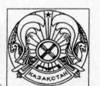 __________________________________

__________________________________

(жоғары оқу орнының толық атауы)Мемлекеттік аттестаттау

комиссиясының _______ жылғы «___»

___________ шешімімен (№ ____

хаттама)

__________________________________

__________________________________

(тегі, аты, әкесінің аты (болған жағдайда)Іскерлік әкімшілік жүргізу

ДОКТОРЫ

дәрежесі берілдіДиссертациялық кеңестің

төрағасы ___________________

Ғылыми хатшы ___________________Решением Государственной

аттестационной комиссии

_________________________________

_________________________________

(полное наименование высшего учебного заведения)

от «_____» _________ ________ года (протокол № ______)

_________________________________

_________________________________

(фамилия, имя, отчество (при его наличии)присуждена степень

ДОКТОР

делового администрирования_________________________________

_________________________________

(full name of higher education institution)

by the authority of the Dissertation Council has conferred upon

_________________________________

_________________________________

(graduate’s full name)

the degree of Doctor of Business Administration _________________________________

______________________________in

_________________________________

_________________________________

(name of degree programmer )

Date «____» ____________________ _______

ЖООК-Д № 0000001

«_____» ____________ ____ года г. _______________БЕЗ ДИПЛОМА НЕДЕЙСТВИТЕЛЬНО1. Фамилия

2. Имя, отчество (при его наличии)

3. Дата рождения

4. Предыдущий документ об образовании (вид, номер документа, дата выдачи)

5. Вступительные испытания (вид, номер документа, дата выдачи)

6. Поступил (-а) (вуз, год поступления)

7. Окончил (-а) (вуз, год окончания)

8. Дополнительная информация

9. Профессиональная практика1. Фамилия

2. Имя, отчество (при его наличии)

3. Дата рождения

4. Предыдущий документ об образовании (вид, номер документа, дата выдачи)

5. Вступительные испытания (вид, номер документа, дата выдачи)

6. Поступил (-а) (вуз, год поступления)

7. Окончил (-а) (вуз, год окончания)

8. Дополнительная информация

9. Профессиональная практика1. Фамилия

2. Имя, отчество (при его наличии)

3. Дата рождения

4. Предыдущий документ об образовании (вид, номер документа, дата выдачи)

5. Вступительные испытания (вид, номер документа, дата выдачи)

6. Поступил (-а) (вуз, год поступления)

7. Окончил (-а) (вуз, год окончания)

8. Дополнительная информация

9. Профессиональная практика1. Фамилия

2. Имя, отчество (при его наличии)

3. Дата рождения

4. Предыдущий документ об образовании (вид, номер документа, дата выдачи)

5. Вступительные испытания (вид, номер документа, дата выдачи)

6. Поступил (-а) (вуз, год поступления)

7. Окончил (-а) (вуз, год окончания)

8. Дополнительная информация

9. Профессиональная практика1. Фамилия

2. Имя, отчество (при его наличии)

3. Дата рождения

4. Предыдущий документ об образовании (вид, номер документа, дата выдачи)

5. Вступительные испытания (вид, номер документа, дата выдачи)

6. Поступил (-а) (вуз, год поступления)

7. Окончил (-а) (вуз, год окончания)

8. Дополнительная информация

9. Профессиональная практика1. Фамилия

2. Имя, отчество (при его наличии)

3. Дата рождения

4. Предыдущий документ об образовании (вид, номер документа, дата выдачи)

5. Вступительные испытания (вид, номер документа, дата выдачи)

6. Поступил (-а) (вуз, год поступления)

7. Окончил (-а) (вуз, год окончания)

8. Дополнительная информация

9. Профессиональная практика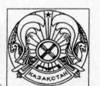 ________________

________________

________________

(наименование высшего учебного заведения)

________________

городПРИЛОЖЕНИЕ К ДИПЛОМУ

(транскрипт)№ ______________

________________

дата выдачи

________________

регистрационный номерРекторДекан факультетаСекретарьМ.П.БЕЗ ДИПЛОМА НЕДЕЙСТВИТЕЛЬНОБЕЗ ДИПЛОМА НЕДЕЙСТВИТЕЛЬНОВид практикиЧислокредитовECTSОценкаОценкаОценка________________

________________

________________

(наименование высшего учебного заведения)

________________

городПРИЛОЖЕНИЕ К ДИПЛОМУ

(транскрипт)№ ______________

________________

дата выдачи

________________

регистрационный номерРекторДекан факультетаСекретарьМ.П.БЕЗ ДИПЛОМА НЕДЕЙСТВИТЕЛЬНОБЕЗ ДИПЛОМА НЕДЕЙСТВИТЕЛЬНОВид практикиЧислокредитовECTSбуквеннаябуквеннаяв баллах________________

________________

________________

(наименование высшего учебного заведения)

________________

городПРИЛОЖЕНИЕ К ДИПЛОМУ

(транскрипт)№ ______________

________________

дата выдачи

________________

регистрационный номерРекторДекан факультетаСекретарьМ.П.БЕЗ ДИПЛОМА НЕДЕЙСТВИТЕЛЬНОБЕЗ ДИПЛОМА НЕДЕЙСТВИТЕЛЬНО10. Итоговая аттестация 10. Итоговая аттестация 10. Итоговая аттестация 10. Итоговая аттестация 10. Итоговая аттестация 10. Итоговая аттестация ________________

________________

________________

(наименование высшего учебного заведения)

________________

городПРИЛОЖЕНИЕ К ДИПЛОМУ

(транскрипт)№ ______________

________________

дата выдачи

________________

регистрационный номерРекторДекан факультетаСекретарьМ.П.БЕЗ ДИПЛОМА НЕДЕЙСТВИТЕЛЬНОБЕЗ ДИПЛОМА НЕДЕЙСТВИТЕЛЬНОНаименование дисциплин государственных экзаменовЧислокредитовECTSОценкаОценкаОценка________________

________________

________________

(наименование высшего учебного заведения)

________________

городПРИЛОЖЕНИЕ К ДИПЛОМУ

(транскрипт)№ ______________

________________

дата выдачи

________________

регистрационный номерРекторДекан факультетаСекретарьМ.П.БЕЗ ДИПЛОМА НЕДЕЙСТВИТЕЛЬНОБЕЗ ДИПЛОМА НЕДЕЙСТВИТЕЛЬНОНаименование дисциплин государственных экзаменовЧислокредитовECTSбуквеннаябуквеннаяв баллах________________

________________

________________

(наименование высшего учебного заведения)

________________

городПРИЛОЖЕНИЕ К ДИПЛОМУ

(транскрипт)№ ______________

________________

дата выдачи

________________

регистрационный номерРекторДекан факультетаСекретарьМ.П.БЕЗ ДИПЛОМА НЕДЕЙСТВИТЕЛЬНОБЕЗ ДИПЛОМА НЕДЕЙСТВИТЕЛЬНО11. Выполнение и защита

____________________________________________

(дипломного проекта (работы) или диссертации)11. Выполнение и защита

____________________________________________

(дипломного проекта (работы) или диссертации)11. Выполнение и защита

____________________________________________

(дипломного проекта (работы) или диссертации)11. Выполнение и защита

____________________________________________

(дипломного проекта (работы) или диссертации)11. Выполнение и защита

____________________________________________

(дипломного проекта (работы) или диссертации)11. Выполнение и защита

____________________________________________

(дипломного проекта (работы) или диссертации)________________

________________

________________

(наименование высшего учебного заведения)

________________

городПРИЛОЖЕНИЕ К ДИПЛОМУ

(транскрипт)№ ______________

________________

дата выдачи

________________

регистрационный номерРекторДекан факультетаСекретарьМ.П.БЕЗ ДИПЛОМА НЕДЕЙСТВИТЕЛЬНОБЕЗ ДИПЛОМА НЕДЕЙСТВИТЕЛЬНОТема дипломного проекта (работы) или диссертацииЧисло кредитовECTSОценкаОценкаОценка________________

________________

________________

(наименование высшего учебного заведения)

________________

городПРИЛОЖЕНИЕ К ДИПЛОМУ

(транскрипт)№ ______________

________________

дата выдачи

________________

регистрационный номерРекторДекан факультетаСекретарьМ.П.БЕЗ ДИПЛОМА НЕДЕЙСТВИТЕЛЬНОБЕЗ ДИПЛОМА НЕДЕЙСТВИТЕЛЬНОТема дипломного проекта (работы) или диссертацииЧисло кредитовECTSбуквеннаяв баллахв баллах________________

________________

________________

(наименование высшего учебного заведения)

________________

городПРИЛОЖЕНИЕ К ДИПЛОМУ

(транскрипт)№ ______________

________________

дата выдачи

________________

регистрационный номерРекторДекан факультетаСекретарьМ.П.БЕЗ ДИПЛОМА НЕДЕЙСТВИТЕЛЬНОБЕЗ ДИПЛОМА НЕДЕЙСТВИТЕЛЬНО12. Общее число кредитов/ кредитов ECTS теоретического обучения

13. Средневзвешенная оценка (GPA) теоретического обучения 

14. Решением Государственной аттестационной комиссии

(протокол № _____ от «____» ____________ __________ г.) присуждена

____________________________________________

(степень)

по специальности

____________________________________________

образовательная программа

________________________________________

Уровень соответствия Национальной рамки

квалификации: _____________

Данный диплом дает право профессиональной деятельности в соответствии с уровнем высшего и послевузовского образования Республики Казахстан 12. Общее число кредитов/ кредитов ECTS теоретического обучения

13. Средневзвешенная оценка (GPA) теоретического обучения 

14. Решением Государственной аттестационной комиссии

(протокол № _____ от «____» ____________ __________ г.) присуждена

____________________________________________

(степень)

по специальности

____________________________________________

образовательная программа

________________________________________

Уровень соответствия Национальной рамки

квалификации: _____________

Данный диплом дает право профессиональной деятельности в соответствии с уровнем высшего и послевузовского образования Республики Казахстан 12. Общее число кредитов/ кредитов ECTS теоретического обучения

13. Средневзвешенная оценка (GPA) теоретического обучения 

14. Решением Государственной аттестационной комиссии

(протокол № _____ от «____» ____________ __________ г.) присуждена

____________________________________________

(степень)

по специальности

____________________________________________

образовательная программа

________________________________________

Уровень соответствия Национальной рамки

квалификации: _____________

Данный диплом дает право профессиональной деятельности в соответствии с уровнем высшего и послевузовского образования Республики Казахстан 12. Общее число кредитов/ кредитов ECTS теоретического обучения

13. Средневзвешенная оценка (GPA) теоретического обучения 

14. Решением Государственной аттестационной комиссии

(протокол № _____ от «____» ____________ __________ г.) присуждена

____________________________________________

(степень)

по специальности

____________________________________________

образовательная программа

________________________________________

Уровень соответствия Национальной рамки

квалификации: _____________

Данный диплом дает право профессиональной деятельности в соответствии с уровнем высшего и послевузовского образования Республики Казахстан 12. Общее число кредитов/ кредитов ECTS теоретического обучения

13. Средневзвешенная оценка (GPA) теоретического обучения 

14. Решением Государственной аттестационной комиссии

(протокол № _____ от «____» ____________ __________ г.) присуждена

____________________________________________

(степень)

по специальности

____________________________________________

образовательная программа

________________________________________

Уровень соответствия Национальной рамки

квалификации: _____________

Данный диплом дает право профессиональной деятельности в соответствии с уровнем высшего и послевузовского образования Республики Казахстан 12. Общее число кредитов/ кредитов ECTS теоретического обучения

13. Средневзвешенная оценка (GPA) теоретического обучения 

14. Решением Государственной аттестационной комиссии

(протокол № _____ от «____» ____________ __________ г.) присуждена

____________________________________________

(степень)

по специальности

____________________________________________

образовательная программа

________________________________________

Уровень соответствия Национальной рамки

квалификации: _____________

Данный диплом дает право профессиональной деятельности в соответствии с уровнем высшего и послевузовского образования Республики Казахстан ________________

________________

________________

(наименование высшего учебного заведения)

________________

городПРИЛОЖЕНИЕ К ДИПЛОМУ

(транскрипт)№ ______________

________________

дата выдачи

________________

регистрационный номерРекторДекан факультетаСекретарьМ.П.БЕЗ ДИПЛОМА НЕДЕЙСТВИТЕЛЬНОБЕЗ ДИПЛОМА

НЕ ДЕЙСТВИТЕЛЬНО№Код дисциплиныНаименование дисциплинЧисло кредитовECTSОценкаОценкаБЕЗ ДИПЛОМА

НЕ ДЕЙСТВИТЕЛЬНОБЕЗ ДИПЛОМА

НЕ ДЕЙСТВИТЕЛЬНО№Код дисциплиныНаименование дисциплинЧисло кредитовECTSБуквен наяв баллахБЕЗ ДИПЛОМА

НЕ ДЕЙСТВИТЕЛЬНОБЕЗ ДИПЛОМА

НЕ ДЕЙСТВИТЕЛЬНОБЕЗ ДИПЛОМА

НЕ ДЕЙСТВИТЕЛЬНОДИПЛОМСЫЗ ЖАРАМСЫЗ1. Тегі

2. Аты, әкесінің аты (болған жағдайда)

3. Туған күні

4. Білімі туралы алдыңғы құжат (құжат түрі, нөмірі, берілген күні)

5. Түсу сынақтары (құжат түрі, нөмірі, берілген күні)

6. Түсті (ЖОО, түскен жылы)

7. Бітірді (ЖОО, бітірген жылы)

8. Қосымша ақпарат

9. Кәсіптік практика1. Тегі

2. Аты, әкесінің аты (болған жағдайда)

3. Туған күні

4. Білімі туралы алдыңғы құжат (құжат түрі, нөмірі, берілген күні)

5. Түсу сынақтары (құжат түрі, нөмірі, берілген күні)

6. Түсті (ЖОО, түскен жылы)

7. Бітірді (ЖОО, бітірген жылы)

8. Қосымша ақпарат

9. Кәсіптік практика1. Тегі

2. Аты, әкесінің аты (болған жағдайда)

3. Туған күні

4. Білімі туралы алдыңғы құжат (құжат түрі, нөмірі, берілген күні)

5. Түсу сынақтары (құжат түрі, нөмірі, берілген күні)

6. Түсті (ЖОО, түскен жылы)

7. Бітірді (ЖОО, бітірген жылы)

8. Қосымша ақпарат

9. Кәсіптік практика1. Тегі

2. Аты, әкесінің аты (болған жағдайда)

3. Туған күні

4. Білімі туралы алдыңғы құжат (құжат түрі, нөмірі, берілген күні)

5. Түсу сынақтары (құжат түрі, нөмірі, берілген күні)

6. Түсті (ЖОО, түскен жылы)

7. Бітірді (ЖОО, бітірген жылы)

8. Қосымша ақпарат

9. Кәсіптік практика1. Тегі

2. Аты, әкесінің аты (болған жағдайда)

3. Туған күні

4. Білімі туралы алдыңғы құжат (құжат түрі, нөмірі, берілген күні)

5. Түсу сынақтары (құжат түрі, нөмірі, берілген күні)

6. Түсті (ЖОО, түскен жылы)

7. Бітірді (ЖОО, бітірген жылы)

8. Қосымша ақпарат

9. Кәсіптік практика1. Тегі

2. Аты, әкесінің аты (болған жағдайда)

3. Туған күні

4. Білімі туралы алдыңғы құжат (құжат түрі, нөмірі, берілген күні)

5. Түсу сынақтары (құжат түрі, нөмірі, берілген күні)

6. Түсті (ЖОО, түскен жылы)

7. Бітірді (ЖОО, бітірген жылы)

8. Қосымша ақпарат

9. Кәсіптік практика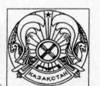 _____________

_____________

(жоғары оқу орнының атауы)

_____________ДИПЛОМҒА

ҚОСЫМША

(транскрипт)№ ___________

_____________

берілген күні

_____________

тіркеу нөміріРекторФакультет деканыХатшыМ.О.ДИПЛОМСЫЗ ЖАРАМСЫЗДИПЛОМСЫЗ ЖАРАМСЫЗПрактиканың түріКредит саныECTSECTSБағаБаға_____________

_____________

(жоғары оқу орнының атауы)

_____________ДИПЛОМҒА

ҚОСЫМША

(транскрипт)№ ___________

_____________

берілген күні

_____________

тіркеу нөміріРекторФакультет деканыХатшыМ.О.ДИПЛОМСЫЗ ЖАРАМСЫЗДИПЛОМСЫЗ ЖАРАМСЫЗПрактиканың түріКредит саныECTSECTSәріптікбалдық_____________

_____________

(жоғары оқу орнының атауы)

_____________ДИПЛОМҒА

ҚОСЫМША

(транскрипт)№ ___________

_____________

берілген күні

_____________

тіркеу нөміріРекторФакультет деканыХатшыМ.О.ДИПЛОМСЫЗ ЖАРАМСЫЗДИПЛОМСЫЗ ЖАРАМСЫЗ10. Қорытынды аттестаттау 10. Қорытынды аттестаттау 10. Қорытынды аттестаттау 10. Қорытынды аттестаттау 10. Қорытынды аттестаттау 10. Қорытынды аттестаттау _____________

_____________

(жоғары оқу орнының атауы)

_____________ДИПЛОМҒА

ҚОСЫМША

(транскрипт)№ ___________

_____________

берілген күні

_____________

тіркеу нөміріРекторФакультет деканыХатшыМ.О.ДИПЛОМСЫЗ ЖАРАМСЫЗДИПЛОМСЫЗ ЖАРАМСЫЗМемлекеттік емтихан тапсыратын пәндердің атауыКредит саныECTSECTSБағаБаға_____________

_____________

(жоғары оқу орнының атауы)

_____________ДИПЛОМҒА

ҚОСЫМША

(транскрипт)№ ___________

_____________

берілген күні

_____________

тіркеу нөміріРекторФакультет деканыХатшыМ.О.ДИПЛОМСЫЗ ЖАРАМСЫЗДИПЛОМСЫЗ ЖАРАМСЫЗМемлекеттік емтихан тапсыратын пәндердің атауыКредит саныECTSECTSәріптікбалдық_____________

_____________

(жоғары оқу орнының атауы)

_____________ДИПЛОМҒА

ҚОСЫМША

(транскрипт)№ ___________

_____________

берілген күні

_____________

тіркеу нөміріРекторФакультет деканыХатшыМ.О.ДИПЛОМСЫЗ ЖАРАМСЫЗДИПЛОМСЫЗ ЖАРАМСЫЗ11. ____________________________________________

орындау және қорғау

(диплом жобасын (жұмысын) немесе диссертацияны)11. ____________________________________________

орындау және қорғау

(диплом жобасын (жұмысын) немесе диссертацияны)11. ____________________________________________

орындау және қорғау

(диплом жобасын (жұмысын) немесе диссертацияны)11. ____________________________________________

орындау және қорғау

(диплом жобасын (жұмысын) немесе диссертацияны)11. ____________________________________________

орындау және қорғау

(диплом жобасын (жұмысын) немесе диссертацияны)11. ____________________________________________

орындау және қорғау

(диплом жобасын (жұмысын) немесе диссертацияны)_____________

_____________

(жоғары оқу орнының атауы)

_____________ДИПЛОМҒА

ҚОСЫМША

(транскрипт)№ ___________

_____________

берілген күні

_____________

тіркеу нөміріРекторФакультет деканыХатшыМ.О.ДИПЛОМСЫЗ ЖАРАМСЫЗДИПЛОМСЫЗ ЖАРАМСЫЗДиплом жобасының (жұмысының) немесе диссертацияның тақырыбыКредит саныКредит саныECTSБағаБаға_____________

_____________

(жоғары оқу орнының атауы)

_____________ДИПЛОМҒА

ҚОСЫМША

(транскрипт)№ ___________

_____________

берілген күні

_____________

тіркеу нөміріРекторФакультет деканыХатшыМ.О.ДИПЛОМСЫЗ ЖАРАМСЫЗДИПЛОМСЫЗ ЖАРАМСЫЗДиплом жобасының (жұмысының) немесе диссертацияның тақырыбыКредит саныКредит саныECTSріптікбалдық_____________

_____________

(жоғары оқу орнының атауы)

_____________ДИПЛОМҒА

ҚОСЫМША

(транскрипт)№ ___________

_____________

берілген күні

_____________

тіркеу нөміріРекторФакультет деканыХатшыМ.О.ДИПЛОМСЫЗ ЖАРАМСЫЗДИПЛОМСЫЗ ЖАРАМСЫЗ12.Жалпы кредит саны/ теориялық білім алу ECTS кредиттерінің саны

13. Теориялық білім алудың орташа өлшемді бағасы (GPA)

14. Мемлекеттік аттестаттау комиссиясының шешімімен

(________ ж.«____» ________________ № ______ хаттама)

______________________________білім бағдарламасы

_____________________________________ мамандығы

бойынша ________________________дәрежесі берілді

Ұлттық біліктілік шеңбері_______________________

Осы диплом Қазақстан Республикасының жоғары және жоғары оқу орнынан кейінгі білім деңгейіне сәйкес кәсіби қызмет етуге құқық береді 12.Жалпы кредит саны/ теориялық білім алу ECTS кредиттерінің саны

13. Теориялық білім алудың орташа өлшемді бағасы (GPA)

14. Мемлекеттік аттестаттау комиссиясының шешімімен

(________ ж.«____» ________________ № ______ хаттама)

______________________________білім бағдарламасы

_____________________________________ мамандығы

бойынша ________________________дәрежесі берілді

Ұлттық біліктілік шеңбері_______________________

Осы диплом Қазақстан Республикасының жоғары және жоғары оқу орнынан кейінгі білім деңгейіне сәйкес кәсіби қызмет етуге құқық береді 12.Жалпы кредит саны/ теориялық білім алу ECTS кредиттерінің саны

13. Теориялық білім алудың орташа өлшемді бағасы (GPA)

14. Мемлекеттік аттестаттау комиссиясының шешімімен

(________ ж.«____» ________________ № ______ хаттама)

______________________________білім бағдарламасы

_____________________________________ мамандығы

бойынша ________________________дәрежесі берілді

Ұлттық біліктілік шеңбері_______________________

Осы диплом Қазақстан Республикасының жоғары және жоғары оқу орнынан кейінгі білім деңгейіне сәйкес кәсіби қызмет етуге құқық береді 12.Жалпы кредит саны/ теориялық білім алу ECTS кредиттерінің саны

13. Теориялық білім алудың орташа өлшемді бағасы (GPA)

14. Мемлекеттік аттестаттау комиссиясының шешімімен

(________ ж.«____» ________________ № ______ хаттама)

______________________________білім бағдарламасы

_____________________________________ мамандығы

бойынша ________________________дәрежесі берілді

Ұлттық біліктілік шеңбері_______________________

Осы диплом Қазақстан Республикасының жоғары және жоғары оқу орнынан кейінгі білім деңгейіне сәйкес кәсіби қызмет етуге құқық береді 12.Жалпы кредит саны/ теориялық білім алу ECTS кредиттерінің саны

13. Теориялық білім алудың орташа өлшемді бағасы (GPA)

14. Мемлекеттік аттестаттау комиссиясының шешімімен

(________ ж.«____» ________________ № ______ хаттама)

______________________________білім бағдарламасы

_____________________________________ мамандығы

бойынша ________________________дәрежесі берілді

Ұлттық біліктілік шеңбері_______________________

Осы диплом Қазақстан Республикасының жоғары және жоғары оқу орнынан кейінгі білім деңгейіне сәйкес кәсіби қызмет етуге құқық береді 12.Жалпы кредит саны/ теориялық білім алу ECTS кредиттерінің саны

13. Теориялық білім алудың орташа өлшемді бағасы (GPA)

14. Мемлекеттік аттестаттау комиссиясының шешімімен

(________ ж.«____» ________________ № ______ хаттама)

______________________________білім бағдарламасы

_____________________________________ мамандығы

бойынша ________________________дәрежесі берілді

Ұлттық біліктілік шеңбері_______________________

Осы диплом Қазақстан Республикасының жоғары және жоғары оқу орнынан кейінгі білім деңгейіне сәйкес кәсіби қызмет етуге құқық береді _____________

_____________

(жоғары оқу орнының атауы)

_____________ДИПЛОМҒА

ҚОСЫМША

(транскрипт)№ ___________

_____________

берілген күні

_____________

тіркеу нөміріРекторФакультет деканыХатшыМ.О.ДИПЛОМСЫЗ ЖАРАМСЫЗДИПЛОМСЫЗ ЖАРАМСЫЗ№ р/сПән кодыПән атауыКредит саныECTSБағаБағаДИПЛОМСЫЗ ЖАРАМСЫЗДИПЛОМСЫЗ ЖАРАМСЫЗ№ р/сПән кодыПән атауыКредит саныECTSәріптікбалдықДИПЛОМСЫЗ ЖАРАМСЫЗДИПЛОМСЫЗ ЖАРАМСЫЗДИПЛОМСЫЗ ЖАРАМСЫЗNOT VALID WITHOUT DIPLOMA1. Last Name

2. First Name, Patronymic

3. Date of birth

4. Previous educational background (type, number of document, date of issue)

5. Entrance Examinations (type, number of document, date of issue)

6. Entered (higher education institution, year of enrollment)

7. Graduated (higher education institution, graduation year)

8. Additional information

9. Internship1. Last Name

2. First Name, Patronymic

3. Date of birth

4. Previous educational background (type, number of document, date of issue)

5. Entrance Examinations (type, number of document, date of issue)

6. Entered (higher education institution, year of enrollment)

7. Graduated (higher education institution, graduation year)

8. Additional information

9. Internship1. Last Name

2. First Name, Patronymic

3. Date of birth

4. Previous educational background (type, number of document, date of issue)

5. Entrance Examinations (type, number of document, date of issue)

6. Entered (higher education institution, year of enrollment)

7. Graduated (higher education institution, graduation year)

8. Additional information

9. Internship1. Last Name

2. First Name, Patronymic

3. Date of birth

4. Previous educational background (type, number of document, date of issue)

5. Entrance Examinations (type, number of document, date of issue)

6. Entered (higher education institution, year of enrollment)

7. Graduated (higher education institution, graduation year)

8. Additional information

9. Internship1. Last Name

2. First Name, Patronymic

3. Date of birth

4. Previous educational background (type, number of document, date of issue)

5. Entrance Examinations (type, number of document, date of issue)

6. Entered (higher education institution, year of enrollment)

7. Graduated (higher education institution, graduation year)

8. Additional information

9. Internship1. Last Name

2. First Name, Patronymic

3. Date of birth

4. Previous educational background (type, number of document, date of issue)

5. Entrance Examinations (type, number of document, date of issue)

6. Entered (higher education institution, year of enrollment)

7. Graduated (higher education institution, graduation year)

8. Additional information

9. Internship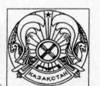 ______________

(name of of higher education institution)

______________

cityADDENDUM

TO DIPLOMA

(transcript)№ ____________

______________

______________

date of issue

______________

registration numberRectorDean of the FacultySecretaryStampNOT VALID WITHOUT DIPLOMANOT VALID WITHOUT DIPLOMAPractice typePractice typeNumber of creditsECTSGradeGrade______________

(name of of higher education institution)

______________

cityADDENDUM

TO DIPLOMA

(transcript)№ ____________

______________

______________

date of issue

______________

registration numberRectorDean of the FacultySecretaryStampNOT VALID WITHOUT DIPLOMANOT VALID WITHOUT DIPLOMAPractice typePractice typeNumber of creditsECTSLetter equivalencePoints______________

(name of of higher education institution)

______________

cityADDENDUM

TO DIPLOMA

(transcript)№ ____________

______________

______________

date of issue

______________

registration numberRectorDean of the FacultySecretaryStampNOT VALID WITHOUT DIPLOMANOT VALID WITHOUT DIPLOMA10. Final attestation 10. Final attestation 10. Final attestation 10. Final attestation 10. Final attestation 10. Final attestation ______________

(name of of higher education institution)

______________

cityADDENDUM

TO DIPLOMA

(transcript)№ ____________

______________

______________

date of issue

______________

registration numberRectorDean of the FacultySecretaryStampNOT VALID WITHOUT DIPLOMANOT VALID WITHOUT DIPLOMAState examinationsState examinationsNumber of creditsECTSGradeGrade______________

(name of of higher education institution)

______________

cityADDENDUM

TO DIPLOMA

(transcript)№ ____________

______________

______________

date of issue

______________

registration numberRectorDean of the FacultySecretaryStampNOT VALID WITHOUT DIPLOMANOT VALID WITHOUT DIPLOMAState examinationsState examinationsNumber of creditsECTSLetter equivalencePoints______________

(name of of higher education institution)

______________

cityADDENDUM

TO DIPLOMA

(transcript)№ ____________

______________

______________

date of issue

______________

registration numberRectorDean of the FacultySecretaryStampNOT VALID WITHOUT DIPLOMANOT VALID WITHOUT DIPLOMA11. Fulfillment and defense________________________________________

(of diploma project (work) or dissertation)11. Fulfillment and defense________________________________________

(of diploma project (work) or dissertation)11. Fulfillment and defense________________________________________

(of diploma project (work) or dissertation)11. Fulfillment and defense________________________________________

(of diploma project (work) or dissertation)11. Fulfillment and defense________________________________________

(of diploma project (work) or dissertation)11. Fulfillment and defense________________________________________

(of diploma project (work) or dissertation)______________

(name of of higher education institution)

______________

cityADDENDUM

TO DIPLOMA

(transcript)№ ____________

______________

______________

date of issue

______________

registration numberRectorDean of the FacultySecretaryStampNOT VALID WITHOUT DIPLOMANOT VALID WITHOUT DIPLOMATheme of diploma project (work) or dissertationNumber of creditsNumber of creditsECTSGradeGrade______________

(name of of higher education institution)

______________

cityADDENDUM

TO DIPLOMA

(transcript)№ ____________

______________

______________

date of issue

______________

registration numberRectorDean of the FacultySecretaryStampNOT VALID WITHOUT DIPLOMANOT VALID WITHOUT DIPLOMATheme of diploma project (work) or dissertationNumber of creditsNumber of creditsECTSLetter equivalencePoints______________

(name of of higher education institution)

______________

cityADDENDUM

TO DIPLOMA

(transcript)№ ____________

______________

______________

date of issue

______________

registration numberRectorDean of the FacultySecretaryStampNOT VALID WITHOUT DIPLOMANOT VALID WITHOUT DIPLOMA12. Total number of credits/Number of ECTS credits on theoretical studies

13. Grade average (GPA) for theoretical studies

14. By the decision of the State Attestation Commission

________________________________________________

(records № ____ of «____» ____________ ______)

________________________________________________

(degree)

________________________________________________

education programme_____________________________

qualification of

________________________________________________

Level of the National Qualification Framework: _____________

The given diploma enables to carry out the professional activity in accordance with the Republic of Kazakhstan's higher educational standards.12. Total number of credits/Number of ECTS credits on theoretical studies

13. Grade average (GPA) for theoretical studies

14. By the decision of the State Attestation Commission

________________________________________________

(records № ____ of «____» ____________ ______)

________________________________________________

(degree)

________________________________________________

education programme_____________________________

qualification of

________________________________________________

Level of the National Qualification Framework: _____________

The given diploma enables to carry out the professional activity in accordance with the Republic of Kazakhstan's higher educational standards.12. Total number of credits/Number of ECTS credits on theoretical studies

13. Grade average (GPA) for theoretical studies

14. By the decision of the State Attestation Commission

________________________________________________

(records № ____ of «____» ____________ ______)

________________________________________________

(degree)

________________________________________________

education programme_____________________________

qualification of

________________________________________________

Level of the National Qualification Framework: _____________

The given diploma enables to carry out the professional activity in accordance with the Republic of Kazakhstan's higher educational standards.12. Total number of credits/Number of ECTS credits on theoretical studies

13. Grade average (GPA) for theoretical studies

14. By the decision of the State Attestation Commission

________________________________________________

(records № ____ of «____» ____________ ______)

________________________________________________

(degree)

________________________________________________

education programme_____________________________

qualification of

________________________________________________

Level of the National Qualification Framework: _____________

The given diploma enables to carry out the professional activity in accordance with the Republic of Kazakhstan's higher educational standards.12. Total number of credits/Number of ECTS credits on theoretical studies

13. Grade average (GPA) for theoretical studies

14. By the decision of the State Attestation Commission

________________________________________________

(records № ____ of «____» ____________ ______)

________________________________________________

(degree)

________________________________________________

education programme_____________________________

qualification of

________________________________________________

Level of the National Qualification Framework: _____________

The given diploma enables to carry out the professional activity in accordance with the Republic of Kazakhstan's higher educational standards.12. Total number of credits/Number of ECTS credits on theoretical studies

13. Grade average (GPA) for theoretical studies

14. By the decision of the State Attestation Commission

________________________________________________

(records № ____ of «____» ____________ ______)

________________________________________________

(degree)

________________________________________________

education programme_____________________________

qualification of

________________________________________________

Level of the National Qualification Framework: _____________

The given diploma enables to carry out the professional activity in accordance with the Republic of Kazakhstan's higher educational standards.______________

(name of of higher education institution)

______________

cityADDENDUM

TO DIPLOMA

(transcript)№ ____________

______________

______________

date of issue

______________

registration numberRectorDean of the FacultySecretaryStampNOT VALID WITHOUT DIPLOMANOT VALID WITHOUT DIPLOMA№Course codeCourseNumber of creditsECTSGradeGradeNOT VALID WITHOUT DIPLOMANOT VALID WITHOUT DIPLOMA№Course codeCourseNumber of creditsECTSLetter equivalencePointsNOT VALID WITHOUT DIPLOMANOT VALID WITHOUT DIPLOMANOT VALID WITHOUT DIPLOMAЖООК-М № _______________

магистр дипломына КУӘЛІКОсы куәлік

_________________________________

(мамандықтың коды және атауы)

_________________________________

мамандығы бойынша бейіндік

магистратураны бітірген ___

_________________________________

(тегі, аты, әкесінің аты (болған жағдайда)

Ол _______ жылғы «____» _______

бастап _____жылғы «___» 

_________________________________

аралығында

_________________________________

_________________________________

(жоғары оқу орнының толық атауы)

_________________________________

_________________________________

мамандығы бойынша

Педагогикалық бейіні пәндерінің циклын төмендегі академиялық көрсеткіштермен меңгерді:және практикадан өтті:Осы куәлік ғылыми және педагогикалық қызметпен айналысуға құқық береді.

Ректор _________________________

Декан __________________________

Хатшы __________________________

М.О.

«____» ____________________ ______ ж.СВИДЕТЕЛЬСТВО

к диплому магистра ЖООК-М №

__________Настоящее свидетельство выдано

___________________________________

(фамилия, имя, отчество (при его наличии)

___________________________________

окончившему (-ей) профильную магистратуру по специальности

___________________________________

___________________________________

(код и наименование специальности)

в том, что он (-а) освоил (-а) цикл дисциплин педагогического профиля в период с

«___» _______________________ года

по «___» _________ года.

___________________________________

___________________________________

(полное наименование высшего учебного заведения)

по специальности

___________________________________

со следующими академическими показателями:и прошел (-а) практику: Данное свидетельство дает право на занятие научной и педагогической деятельностью.

Ректор ________________________

Декан _________________________

Секретарь _____________________

М.П.

«____» _______________ ____ г.Қазақстан Республикасы

Білім және ғылым министрлігі 

Білім және ғылым саласындағы 

бақылау комитетінің шешімімен

_________________________________

_________________________________

_________________________________

_________________________________

_________________________________

ФИЛОСОФИЯ ДОКТОРЫ (PhD)

дәрежесі берілдіТөрағаҒД № Астана қаласыРешением

Комитета по контролю

в сфере образования и науки

Министерства образования и науки

Республики Казахстан присуждена

степень

__________________________________

__________________________________

ДОКТОРА ФИЛОСОФИИ (PhD)

By the decision of the Control

Committee in Education

and Science under the Ministry of

Education and Science

of the Republic of Kazakhstan

in _______________________________

DOCTOR of PHYLOSOPHY (PhD)

degree is conferred on

__________________________________Қазақстан Республикасы

Білім және ғылым министрлігі

Білім және ғылым саласындағы

бақылау комитетінің шешімімен

__________________________________

__________________________________

__________________________________

__________________________________

__________________________________

БЕЙІНІ БОЙЫНША ДОКТОР

дәрежесі берілдіТөрағаҒД № Астана қаласыРешением

Комитета по контролю

в сфере образования и науки

Министерства образования и науки

Республики Казахстан присуждена

степень

_________________________________

_________________________________

ДОКТОРА ПО ПРОФИЛЮ

By the decision of the Control

Committee in Education

and Science under the Ministry of

Education and Science of the

Republic of Kazakhstan

in ______________________________

DOCTOR OF PROFILE degree is

conferred on

_________________________________